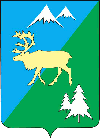 П О С Т А Н О В Л Е Н И ЕАДМИНИСТРАЦИИ БЫСТРИНСКОГО МУНИЦИПАЛЬНОГО РАЙОНА684350, Камчатский край, Быстринскийрайон, с. Эссо, ул. Терешковой, 1, тел/факс 21-330http://essobmr.ru admesso@yandex.ruот 14 ноября 2022 года № 404В соответствии с со ст. 448 Гражданского кодекса Российской Федерации, Федеральным законом от 06.10.2003 № 131-ФЗ «Об общих принципах организации местного самоуправления в Российской Федерации», Федеральным законом Российской Федерации от 21 декабря 2001 года № 178 ФЗ «О приватизации государственного и муниципального имущества», Решением Думы Быстринского муниципального района 37-нпа от 24.12.2021 «О прогнозном плане (программе) приватизации объектов муниципальной собственности Быстринского муниципального района на 2022 год», отчетом № 241-10/2022 от 19.10.2022 об оценке рыночной стоимости движимого имущества - АВТОБУС, ПАЗ 3206-110, гос.рег.№С496СК41RUS, руководствуясь статьей 34 Устава Быстринского муниципального района, ПОСТАНОВЛЯЮ:1. Провести открытый аукцион в электронной форме по продаже муниципального имущества Быстринского муниципального района АВТОБУС ПАЗ 3206-110, гос.рег.№ С496СК41RUS. 2. Утвердить условия приватизации муниципального имущества Быстринского муниципального района согласно приложению № 1 к настоящему постановлению.3. Утвердить комплект документации об аукционе в электронной форме по продаже муниципального имущества Быстринского муниципального района согласно приложению № 2 к настоящему постановлению.4. Утвердить и разместить на официальном сайте администрации Быстринского муниципального района http://essobmr.ru/, на официальном сайте Российской Федерации www.torgi.gov.ru, на электронной торговой площадке http://utp.sberbank-ast.ru и в районной газете «Новая жизнь» Быстринского муниципального района информационное сообщение о проведении аукциона в электронной форме по продаже муниципального имущества Быстринского муниципального района согласно приложению № 3 к настоящему постановлению .5. Контроль за исполнением данного постановления возложить на заместителя главы администрации БМР по вопросам ЖКХ, строительства, управления имуществом, безопасности дорожного движения и другим административно-хозяйственным вопросам.6. Настоящее постановление ступает в силу после его подписания и подлежит официальному обнародованию.Глава Быстринского муниципального района 					А.В. ВьюновРазослано: дело, прокуратура, КУМИ, библиотека с Эссо, библиотека с. Анавгай, офиц.сайт БМР, МАУ РГ «Новая жизнь» Быстринского района»Условия приватизации объекта муниципального имущества1. Основные характеристики продаваемого имущества:Автобус марки ПАЗ 3206-110, 2010 года выпуска, № двигателя 523400А1006952, кузов № Х1М3206СОА0004180, идентификационный номер (VIN) - № Х1М3206СОА0004180, цвет кузова – белый. Страна размещения: РОССИЯ. Место нахождения имущества: Камчатский край, Камчатский край, р-н Быстринский, с. Эссо, Набережная, д.1. Детальное местоположение: Камчатский край, р-н Быстринский, с. Эссо, Набережная, д.1.2. Собственник имущества: Быстринский муниципальный район.3. Дата и время проведения аукциона - 19 декабря 2022 года в 17.00 часов по местному времени (08.00 МСК).4. Место проведения: электронная площадка АО "Сбербанк -АСТ".5. Аукцион проводится в электронной форме открытый по составу участников.6. Рыночная стоимость составляет 105 833,00 (сто пять тысяч восемьсот тридцать три) рубля 00 копеек без учета НДС на основании Отчета об оценке имущества от 19.10.2022 г. № 241-10/2022.7. Продавец – Администрация Быстринского муниципального района.8. Цена первоначального предложения - 105 833,00 (сто пять тысяч восемьсот тридцать три) рубля 00 копеек без учета НДС.9. Шаг аукциона – 5 291,65 (пять тысяч двести девяносто один) рубль 65 копеек, что составляет 5 процентов от начальной цены продажи имущества и остается единым в течение всего аукциона.10. Задаток – 21 166,60 (двадцать одна тысяча сто шестьдесят шесть) рублей 60 копеек, составляющий 20 процентов начальной цены продажи имущества.11. Срок оплаты приобретаемого имущества - не позднее 5 рабочих дней со дня заключения договора купли-продажи.12. Предложения по цене имущества заявляются участниками аукциона открыто в ходе проведения торгов.13. К участию в аукционе допускаются юридические и физические лица, признанные в соответствии с законодательством покупателями, и зарегистрированные на Единой электронной торговой площадке.АУКЦИОННАЯ ДОКУМЕНТАЦИЯпродажа имущества, находящегося в муниципальной собственностиБыстринского муниципального района, на торгах(аукционе) в электронной формес. Эссо2022 г.СодержаниеОбщие положения (информационное сообщение).1. Сведения об объекте приватизации.2. Порядок регистрации на электронной площадке и подачи заявки на участие в аукционе в электронной форме.3. Размер задатка, срок и порядок его внесения, необходимые реквизиты счетов и порядок возврата задатка.4. Порядок ознакомления с документацией и информацией об имуществе, условиями договора купли-продажи имущества.5. Форма подачи предложений о цене муниципального имущества.6. Порядок проведения электронного аукциона, определения его победителей и место подведения итогов продажи муниципального имущества.7. Срок заключения договора купли-продажи.8. Условия и сроки платежа, реквизиты счетов для оплаты по договору купли-продажи.9. Ограничения участия отдельных категорий физических лиц и юридических лиц в приватизации муниципального имущества.10. Сведения обо всех предыдущих торгах по продаже такого имущества, объявленных в течение года, предшествующего его продаже, и об итогах торгов по продаже такого имущества.11. Порядок отмены аукциона.Приложение 1. Перечень объектов муниципального движимого имущества выставленных на торгиПриложение 2. Форма заявки на участие в аукционе.Приложение 3. Проект договора купли-продажи муниципального движимого имуществаОбщее положениеИнформационное сообщение о проведении аукциона в электронной форме по продаже движимого имущества Быстринского муниципального района – автотранспорта на электронной торговой площадке http://utp.sberbank-ast.ru/ в сети ИнтернетАукцион проводится в соответствии с Федеральным законом от 21.12.2001 года № 178-ФЗ «О приватизации государственного и муниципального имущества», (далее - Закон о приватизации), постановлением Правительства Российской Федерации от 27.08.2012 № 860 «Об организации и проведении продажи государственного или муниципального имущества в электронной форме», Решением Думы Быстринского муниципального района 37-нпа от 24.12.2021 «О прогнозном плане (программе) приватизации объектов муниципальной собственности Быстринского муниципального района на 2022 год», регламентом электронной площадки «Сбербанк-АСТ», размещенным по адресу: (https://utp.sberbank-ast.ru/AP/Notice/1027/Instructions).Продавец:Администрация Быстринского муниципального района.ИНН 4104000161.Адрес: 684350, Камчатский край, Быстринский район, с. Эссо, ул. Терешковой, 1, тел. 8(41542) 21314. Адрес электронной почты: kumi@bmr-kamchatka.ru.Контактное лицо: Банаканова Лариса Марковна – председатель Комитета по управлению муниципальным имуществом Быстринского района администрации Быстринского муниципального района.Оператор электронной площадки: ЗАО «Сбербанк-АСТ», владеющее сайтом http://utp.sberbank-ast.ru/AP в информационно-телекоммуникационной сети «Интернет».Настоящее информационное сообщение размещается на официальном сайте Российской Федерации www.torgi.gov.ru, на официальном сайте администрации Быстринского муниципального района - http://essobmr.ru/, и электронной площадке http://utp.sberbank-ast.ru.1. Сведения об объекте приватизации.Предметом аукциона является объект муниципальной собственности Быстринского муниципального района:Автобус марки ПАЗ 3206-110, 2010 года выпуска, № двигателя 523400А1006952, кузов № Х1М3206СОА0004180, идентификационный номер (VIN) - № Х1М3206СОА0004180, цвет кузова – белый. Страна размещения: РОССИЯ. Место нахождения имущества: Камчатский край, Камчатский край, р-н Быстринский, с. Эссо, Набережная, д.1. Детальное местоположение: Камчатский край, р-н Быстринский, с. Эссо, Набережная, д.1.Начальная цена – 105 833 руб., без учета НДС (Отчет об оценке имущества от 19.10.2022 г. № 241-10/2022)Величина повышения начальной цены («шаг аукциона») – 5% начальной цены лота, 5 291,65 руб.Сумма задатка в размере 20%, от начальной цены лота, что составляет 21 166,60 руб. без НДС, который должен поступить в срок не позднее даты окончания приема заявок.Электронный аукцион проводится по 1 лоту.Способ приватизации муниципального имущества: аукцион, открытый по составу участников и по форме предложения о цене муниципального имущества, в электронной форме.Сроки, время подачи заявок, проведения электронного аукциона, подведения итогов продажи муниципального имущества:Указанное в настоящем информационном сообщении время - камчатское.При исчислении сроков, указанных в настоящем информационном сообщении, принимается время сервера электронной торговой площадки – московское (МСК).Дата начала приема заявок на участие в аукционе — с 09.00 час МСК 16.11.2022 г.Дата окончания приема заявок на участие в аукционе - 11.12.2022 г. в 21.00 час МСК. Дата определения участников - 16.12.2022г. в 15.00 МСК.Дата и время проведения торгов и подведения итогов - 19.12.2022 года 08:00 часов МСК.Место проведения электронного аукциона: электронная площадка - универсальная торговая платформа ЗАО «Сбербанк-АСТ», размещенная на сайте http://utp.sberbank-ast.ru в сети Интернет (торговая секция «Приватизация, аренда и продажа прав»).2. Порядок регистрации на электронной площадкеи подачи заявки на участие в аукционе в электронной форме.Для обеспечения доступа к участию в электронном аукционе Претендентам необходимо пройти процедуру регистрации на электронной площадке.Регистрация на электронной площадке проводится в соответствии с Регламентом электронной площадки.Подача заявки на участие осуществляется только посредством интерфейса универсальной торговой платформы ЗАО «Сбербанк-АСТ» торговой секции «Приватизация, аренда и продажа прав» из личного кабинета претендента (образец заявки приведен в приложении 2 к настоящему информационному сообщению).Инструкция для участника торгов по работе в торговой секции «Приватизация, аренда и продажа прав» универсальной торговой платформы ЗАО «Сбербанк-АСТ» размещена по адресу: http://utp.sberbank- ast.ru/AP/Notice/652/InstructionsПосле заполнения формы подачи заявки заявку необходимо подписать электронной подписью. Получить сертификаты электронной подписи можно в Авторизованных удостоверяющих центрах. С полным списком авторизованных удостоверяющих центров можно ознакомиться на электронной площадке по адресу: http://www.sberbank-ast.ru/CAList.aspxЗаявка подается путем заполнения ее электронной формы с приложением электронных образов необходимых документов (заявка на участие в электронном аукционе и приложения к ней на бумажном носителе, преобразованные в электронно-цифровую форму путем сканирования с сохранением их реквизитов), заверенных электронной подписью претендента либо лица, имеющего право действовать от имени претендента:физические лица:копию всех листов документа, удостоверяющего личность; юридические лица:заверенные копии учредительных документов;документ, содержащий сведения о доле Российской Федерации, субъекта Российской Федерации или муниципального образования в уставном капитале юридического лица (реестр владельцев акций либо выписка из него или заверенное печатью юридического лица (при наличии печати) и подписанное его руководителем письмо);документ, который подтверждает полномочия руководителя юридического лица на осуществление действий от имени юридического лица (копия решения о назначении этого лица или о его избрании) и в соответствии с которым руководитель юридического лица обладает правом действовать от имени юридического лица без доверенности;В случае, если от имени претендента действует его представитель по доверенности, к заявке должна быть представлена доверенность на осуществление действий от имени претендента, оформленная в установленном порядке, или нотариально заверенная копия такой доверенности. В случае, если доверенность на осуществление действий от имени претендента подписана лицом, уполномоченным руководителем юридического лица необходимо так же представить документ, подтверждающий полномочия этого лица.Документооборот между претендентами, участниками, оператором электронной площадки и продавцом осуществляется через электронную площадку в форме электронных документов либо электронных образов документов (документов на бумажном носителе, преобразованных в электронно-цифровую форму путем сканирования с сохранением их реквизитов), заверенных электронной подписью продавца, претендента или участника либо лица, имеющего право действовать от имени соответственно продавца, претендента или участника.Одно лицо имеет право подать только одну заявку на один объект приватизации.Заявки подаются на электронную площадку, начиная с даты начала приема заявок до времени и даты окончания приема заявок, указанных в информационном сообщении.При приеме заявок от Претендентов Оператор электронной площадки обеспечивает конфиденциальность данных о претендентах и участниках.До признания претендента участником аукциона он имеет право отозвать зарегистрированную заявку.Изменение заявки допускается только путем подачи Претендентом новой заявки в установленные в информационном сообщении сроки о проведении аукциона, при этом первоначальная заявка должна быть отозвана.Соблюдение претендентом указанных требований означает, что заявка и документы, представляемые одновременно с заявкой, поданы от имени претендента.Претендент не допускается к участию в аукционе по следующим основаниям:представленные документы не подтверждают право претендента быть покупателем в соответствии с законодательством Российской Федерации;представлены не все документы в соответствии с перечнем, указанным в информационном сообщении (за исключением предложений о цене муниципального имущества на аукционе), или оформление указанных документов не соответствует законодательству Российской Федерации;заявка подана лицом, не уполномоченным претендентом на осуществление таких действий;не подтверждено поступление в установленный срок задатка на счета, указанные в информационном сообщении.Продавец в день рассмотрения заявок и документов Претендентов подписывает протокол о признании Претендентов участниками, в котором приводится перечень принятых заявок (с указанием имен (наименований) Претендентов), перечень отозванных заявок, имена (наименования) Претендентов, признанных участниками, а также имена (наименования) Претендентов, которым было отказано в допуске к участию в аукционе, с указанием оснований такого отказа.Претендент приобретает статус участника аукциона с момента подписания протокола о признании Претендентов участниками аукциона.Не позднее следующего рабочего дня после дня подписания протокола о признании Претендентов участниками всем Претендентам, подавшим заявки, направляется уведомление о признании их участниками аукциона или об отказе в признании участниками аукциона с указанием оснований отказа.Информация о Претендентах, не допущенных к участию в аукционе, размещается в открытой части электронной площадки, на официальном сайте Российской Федерации для размещения информации о проведении торгов www.torgi.gov.ru и на официальном сайте администрации Быстринского муниципального района в сети Интернет http://essobmr.ru/.Размер задатка, срок и порядок его внесения, необходимые реквизиты счетов и порядок возврата задатка.Для участия в аукционе претендент вносит задаток в размере 20 процентов начальной цены, указанной в информационном сообщении о продаже муниципального имущества.Размер задатка указан в таблице по каждому лоту (приложение 1 к информационному сообщению).Срок внесения задатка, т.е. поступления суммы задатка в бюджет Быстринского муниципального района не позднее 21:00 часов МСК (12:00 часов по камчатскому времени) 11.12.2022 г.Задаток для участия в аукционе служит обеспечением в части заключения договора, а также в обеспечение исполнения обязательств, предусмотренных договором купли-продажи.Реквизиты для перечисления задатка:ПолучательАО "Сбербанк-АСТ"ИНН7707308480КПП770401001Наименование банка получателяПАО "СБЕРБАНК РОССИИ" Г. МОСКВАРасчетный счет (казначейский счет)40702810300020038047Лицевой счетБИК044525225Корреспондентский счет (ЕКС)30101810400000000225Назначение платежаПеречисление денежных средств в качестве задатка (депозита) (ИНН плательщика), НДС не облагается.При уклонении или отказе победителя аукциона от заключения в установленный срок договора купли-продажи имущества результаты продажи аннулируются, победитель утрачивает право на заключение указанного договора, задаток ему не возвращается.Данное информационное сообщение является публичной офертой для заключения договора о задатке в соответствии со статьей 437 Гражданского кодекса Российской Федерации, а подача претендентом заявки на участие в аукционе и перечисление задатка являются акцептом такой оферты, после чего договор о задатке считается заключенным в письменной форме на условиях настоящего информационного сообщения.Задаток победителя, либо лица, признанного единственным участником продажи муниципального имущества, засчитывается в счет оплаты приобретаемого имущества и подлежит перечислению в установленном порядке в бюджет соответствующего уровня бюджетной системы Российской Федерации в течение 5 календарных дней со дня истечения срока, установленного для заключения договора купли-продажи имущества.Лицам, перечислившим задаток для участия в продаже муниципального имущества на аукционе денежные средства, возвращаются в следующем порядке:участникам, за исключением победителя, либо лица признанного единственным участником - в течение 5 календарных дней со дня подведения итогов продажи имущества;б) претендентам, не допущенным к участию в продаже имущества, - в течение 5 календарных дней со дня поступления уведомления об отзыве заявки. В случае отзыва претендентом заявки позднее дня окончания приема заявок задаток возвращается в порядке, установленном для претендентов, не допущенных к участию в продаже имуществаДокументом, подтверждающим поступление задатка претендента, является выписка со счета, указанного в информационном сообщении о проведении продажи имущества.При уклонении или отказе победителя, либо лица, признанного единственным участником от заключения в установленный срок договора купли-продажи имущества результаты аукциона аннулируются продавцом, он утрачивает право на заключение указанного договора, задаток ему не возвращается.Ответственность покупателя в случае его отказа или уклонения от оплаты имущества в установленные сроки предусматривается в соответствии с законодательством Российской Федерации в договоре купли-продажи имущества, задаток ему не возвращается.Порядок ознакомления с документацией и информацией об имуществе, условиями договора купли-продажи имуществаИнформационное сообщение о проведении электронного аукциона, а также образец договора купли-продажи имущества размещается на официальном сайте Российской Федерации для размещения информации о проведении торгов www.torgi.gov.ru, официальном сайте Быстринского муниципального района в сети Интернет http://essobmr.ru/, в открытой для доступа неограниченного круга лиц части электронной площадки на сайте http://utp.sberbank-ast.ru.Любое заинтересованное лицо независимо от регистрации на электронной площадке со дня начала приема заявок вправе направить на электронный адрес Оператора электронной площадки запрос о разъяснении размещенной информации.Такой запрос в режиме реального времени направляется в «личный кабинет» Продавца для рассмотрения при условии, что запрос поступил Продавцу торгов не позднее 5 (пяти) рабочих дней до даты окончания подачи заявок.В течение 2 (двух) рабочих дней со дня поступления запроса Продавец предоставляет Оператору электронной площадки для размещения в открытом доступе разъяснение с указанием предмета запроса, но без указания лица, от которого поступил запрос.Любое заинтересованное лицо независимо от регистрации на электронной площадке со дня начала приема заявок вправе осмотреть выставленные на продажу объекты недвижимости.Проведение показа осуществляется Продавцом не реже, чем через каждые 5 (пять) рабочих дней с даты размещения информационного сообщения на официальном сайте торгов, но не позднее чем за 2 (два) рабочих дня до даты окончания подачи заявок на участие в аукционе.С документацией по продаваемым объектам, условиями договора купли- продажи имущества можно ознакомиться в Комитете по управлению муниципальным имуществом Быстринского района по адресу: 684350, Камчатский край, Быстринский район, с. Эссо, ул. Терешковой, 1, каб. № 12 и на сайте Быстринского муниципального района http://essobmr.ru/ контактные телефоны 8(41542) 2-13-14.Победитель торгов, не реализовавший свое право на осмотр объекта и изучение его технической документации, лишается права предъявлять претензии к Продавцу по поводу юридического, физического и финансового состояния объекта.Форма подачи предложений о цене муниципального имущества.Аукцион является открытым по составу участников. Подача предложений о цене проводится в день и время, указанные в извещении о проведении торгов на электронной площадке - универсальная торговая платформа ЗАО «Сбербанк-АСТ», размещенная на сайте http://utp.sberbank- ast.ru в сети Интернет.Подача предложений в торговом зале возможна только в случае проведения аукциона в случае наличия двух или более допущенных участников. В установленные дату и время начала проведения торгов у Участника, допущенного к торгам, появляется возможность войти в Торговый зал и принять участие в торгах. Подача предложений о цене осуществляется в личном кабинете участника посредством штатного интерфейса.Порядок проведения электронного аукциона, определения его победителей и место подведения итогов продажи муниципального имуществаЭлектронный аукцион проводится в указанные в информационном сообщении день и час путем последовательного повышения участниками начальной цены продажи на величину, равную либо кратную величине «шага аукциона».«Шаг аукциона» устанавливается Продавцом в фиксированной сумме (указан в приложении 1 к информационному сообщению по каждому лоту отдельно) и не изменяется в течение всего аукциона.Во время проведения процедуры аукциона Оператор электронной площадки обеспечивает доступ участников к закрытой части электронной площадки и возможность представления ими предложений о цене имущества.Предложением о цене признается подписанное электронной подписью Участника предложение участника, увеличенное на величину, равную или кратную «шагу аукциона» от начальной цены продажи имущества или от лучшего предложения о цене, или предложение, равное начальное цене в установленных Регламентом электронной площадки случаях.Со времени начала проведения процедуры аукциона Оператором электронной площадки размещается:в открытой части электронной площадки - информация о начале проведения процедуры аукциона с указанием наименования имущества, начальной цены и текущего "шага аукциона";в закрытой части электронной площадки - помимо информации, указанной в открытой части электронной площадки, также предложения о цене имущества и время их поступления, величина повышения начальной цены ("шаг аукциона"), время, оставшееся до окончания приема предложений о цене имущества.В течение одного часа со времени начала проведения процедуры аукциона участникам предлагается заявить о приобретении имущества по начальной цене. В случае, если в течение указанного времени:поступило предложение о начальной цене имущества, то время для представления следующих предложений об увеличенной на "шаг аукциона" цене имущества продлевается на 30 (тридцати) минут со времени представления каждого следующего предложения. Если в течение 30 (тридцати) минут после представления последнего предложения о цене имущества следующее предложение не поступило, аукцион с помощью программно-аппаратных средств электронной площадки завершается;не поступило ни одного предложения о начальной цене имущества, то аукцион с помощью программно-аппаратных средств электронной площадки завершается. В этом случае временем окончания представления предложений о цене имущества является время завершения аукциона.В   ходе   проведения   подачи   предложений   о   цене   имущества   Оператор   электроннойплощадки программными средствами электронной площадки обеспечивает отклонение предложения о цене в момент его поступления и соответствующее уведомление Участника, в случае если:- предложение о цене предоставлено до начала или по истечении установленного времени для подачи предложений о цене;- представленное предложение о цене ниже начальной цены продажи;- представленное предложение о цене равно нулю;- представленное предложение о цене не соответствует увеличению текущей цены в соответствии с «шагом аукциона»;- представленное Участником предложение о цене меньше ранее представленных предложений;- представленное Участником предложение о цене является лучшим текущим предложением о цене.Победителем аукциона признается участник, предложивший наибольшую цену имущества.Ход проведения процедуры аукциона фиксируется Оператором электронной площадки в электронном журнале, который направляется Продавцу в течение одного часа со времени завершения приема предложений о цене имущества для подведения итогов аукциона путем оформления протокола об итогах аукциона, который размещается на официальном сайте Российской Федерации для размещения информации о проведении торгов www.torgi.gov.ru и на официальном сайте Быстринского муниципального района http://essobmr.ru/ в течение дня, следующего за днем подписания указанного протокола.Процедура аукциона считается завершенной с момента подписания Продавцом протокола об итогах аукциона. После подведения итогов аукциона Продавец выдаёт Победителю аукциона по адресу: 684350, Камчатский край, Быстринский район, с. Эссо, ул. Терешковой, 1, каб. № 12 протокол об итогах аукциона на бумажном носителе и проект договора купли-продажи имущества.Аукцион признается несостоявшимся в следующих случаях:не было подано ни одной заявки на участие либо ни один из Претендентов не признан участником;принято решение о признании только одного Претендента участником;ни один из участников не сделал предложение о начальной цене имущества.Решение о признании аукциона несостоявшимся оформляется протоколом об итогах аукциона.В течение одного часа со времени подписания протокола об итогах аукциона Оператор ЭП направляет победителю уведомление о признании его победителем с приложением данного протокола, а также размещает в открытой части электронной площадки следующую информацию:- наименование имущества и иные позволяющие его индивидуализировать сведения;- цена сделки;- фамилия, имя, отчество физического лица или наименование юридического лица - Победителя.Срок заключения договора купли-продажи.Договор купли-продажи имущества, заключается между Продавцом и победителем аукциона в электронной форме в соответствии с Гражданским кодексом Российской Федерации, Законом о приватизации в течение 5 рабочих дней со дня подведения итогов аукциона.Договор купли-продажи имущества в простой письменной заключается по месту нахождения Продавца.При уклонении или отказе победителя аукциона от заключения в установленный срок договора купли-продажи имущества результаты аукциона аннулируются Продавцом, победитель утрачивает право на заключение указанного договора, задаток ему не возвращается.Передача имущества и оформление права собственности на него осуществляются в соответствии с законодательством Российской Федерации и договором купли-продажи имущества не позднее чем через 30 (тридцати) календарных дней после дня оплаты имущества.Условия и сроки платежа, реквизиты счетов
для оплаты по договору купли-продажи.Оплата  приобретаемого  на  электронном  аукционе  имущества в соответствии с договоромкупли-продажи производится в течение 10 дней после дня заключения договора купли-продажи. Внесенный победителем продажи задаток засчитывается в счет оплаты приобретаемого имущества.Оплата производится путем безналичного перечисления средств Покупателем на следующие реквизиты:Получатель:Получатель: УФК по Камчатскому краю (Комитет по управлению муниципальным имуществом Быстринского района л/с 04383008860), ИНН 4104000669, КПП 410401001, код по ОКТМО 30604401, код бюджетной классификации 901 1 14 02053 05 1000 410.р/с 03100643000000013800 в Отделении Петропавловск-Камчатский, БИК 013002402.ЕКС (кор/сч) 40102810945370000031.В назначении платежа указывается: «Оплата по договору купли- продажи объекта муниципального имущества № от».9. Ограничения участия отдельных категорий физических лиц и юридических лиц в приватизации муниципального имущества.Покупателями государственного и муниципального имущества могут быть любые физические и юридические лица, за исключением:государственных и муниципальных унитарных предприятий, государственных и муниципальных учреждений;юридических лиц, в уставном капитале которых доля Российской Федерации, субъектов Российской Федерации и муниципальных образований превышает 25 процентов, кроме случаев, предусмотренных статьей 25 Федерального закона от 21.12.2001 N 178-ФЗ "О приватизации государственного и муниципального имущества";юридических лиц, местом регистрации которых является государство или территория, включенные в утверждаемый Министерством финансов Российской Федерации перечень государств и территорий, предоставляющих льготный налоговый режим налогообложения и (или) не предусматривающих раскрытия и предоставления информации при проведении финансовых	операций (офшорные зоны), и которые не осуществляют раскрытие и предоставление информации о своих выгодоприобретателях, бенефициарных владельцах и контролирующих лицах в порядке, установленном Правительством Российской Федерации;В случае, если впоследствии будет установлено, что покупатель государственного или муниципального имущества не имел законное право на его приобретение, соответствующая сделка является ничтожной.10. Сведения обо всех предыдущих торгах по продаже такого имущества, объявленных в течение года, предшествующего его продаже, и об итогах торгов по продаже такого имуществаВ таблице по каждому лоту отдельно (приложение 1 к информационному сообщению).Приложение:перечень выставляемых на электронный аукцион объектов муниципального имущества (приложение 1 к аукционной документации);форма заявки на участие в электронном аукционе (приложение 2 к аукционной документации);форма договора купли-продажи муниципального имущества (приложение 3 к аукционной документации).11. Порядок отмены аукциона.Продавец вправе отказаться от проведения аукциона в любое время, но не позднее, чем за три дня до наступления даты его проведения.Все, что не отражено в настоящем информационном сообщение- регулируется Федеральным законом от 21.12.2001 № 178-ФЗ «О приватизации государственного и муниципального имущества», Постановлением Правительства РФ от 27.08.2012 № 860 «Об организации и проведении продажи государственного или муниципального имущества в электронной форме», регламентом электронной площадки «Сбербанк- АСТ», размещенным по адресу: (http://utp.sberbank-ast.ru/AP/Notice/1027/Instructions).Приложение № 1 к аукционной документацииПеречень объектов муниципального движимого имущества выставленных на торгиПриложение 2к аукционной документацииЗАЯВКА НА УЧАСТИЕ В ЭЛЕКТРОННОМ АУКЦИОНЕ ПО ПРОДАЖЕ ИМУЩЕСТВА, НАХОДЯЩЕГОСЯ В СОБСТВЕННОСТИБЫСТРИНСКОГО МУНИЦИПАЛЬНОГО РАЙОНА«___» _____________20 г.Юридическое лицоФизическое лицоИндивидуальный предпринимательНаименование претендента: 		(для юридических лиц, индивидуального предпринимателя - полное наим-е)для физических лиц - Ф.И.О.)Реквизиты претендента:Для физических лиц (индивидуальных предпринимателей):Документ, удостоверяющий личность: паспорт серия№, выдан «»г.(кем выдан)	ИНН	Для индивидуального предпринимателя, в т.н. ОГРНИПДата рождения «»г.Адрес регистрации			Телефон адрес электронной почтыВместе с заявкой на участие в продаже претенденты предоставляют отсканированные листы документа, удостоверяющего личность (все страницы паспорта), путем размещения на электронной площадке.Доверенное лицо Претендента (ФИО)действует на основании			удостоверение личности доверенного лица		(наименование документа, серия, дата и место выдачи)Для юридических лиц:Документ о государственной регистрации в качестве юридического лица(наименование, номер, дата регистрации, орган, осуществивший регистрацию)ОГРН	ИНН КППДолжность, ФИО руководителя	Юридический адрес	Почтовый адрес	Телефон	адрес электронной почты	^банковские реквизиты претендента (для физического лица, индивидуальногопредпринимателя, юридического лица):расчетный счет № 	в банке 			кор. счет 	БИК КПП ИНН ^Представитель претендента (доверенное лицо)(Ф.И.О., паспортные данные)5 действует на основании доверенности № от "" г.Претендент, принимая решение об участии в торгах по продаже имущества, находящегося в собственности Быстринского муниципального района:(точное описание имущества в соответствии с информационным сообщением,
и код дота, присвоенный электронной торговой площадкой)	(далее - Имущество), в случае признания его победителем торгов (покупателем) обязуется:Соблюдать условия аукциона в электронной форме, содержащиеся в настоящем информационном сообщении, порядок проведения аукциона в электронной форме, предусмотренный действующим законодательством, а также условия настоящей заявки;Заключить договор купли-продажи указанного в заявке Имущества на условиях и в сроки, установленные договором купли-продажи и условиями продажи, опубликованными в информационном сообщении, в том числе оплатить стоимость Имущества в соответствии с условиями, установленными договором купли-продажи.Нести ответственность в случае нарушения указанных выше обязанностей в соответствии с действующим законодательством Российской Федерации.Претендент подтверждает, что он:1) ознакомлен с проектом договора купли-продажи и документацией по торгам;2) согласен на обработку персональных данных согласно статье 3 Федерального закона от 27.07.2006 № 152-ФЗ «О персональных данных» в целях, не противоречащих действующему законодательству.Приложение: документы в соответствии с информационным сообщениемДля юридических лиц:Заверенные копии учредительных документов.Документ, содержащий сведения о доле Российской Федерации, субъекта Российской Федерации или муниципального образования в уставном капитале юридического лица (реестр владельцев акций либо выписка из него или заверенное печатью юридического лица и подписанное его руководителем письмо).Документ, который подтверждает полномочия руководителя юридического лица на осуществление действий от имени юридического лица (копия решения о назначении этого лица или о его избрании) и в соответствии с которым руководитель юридического лица обладает правом действовать от имени юридического лица без доверенности.Доверенность на осуществление действий от имени претендента, оформленная в установленном порядке, или нотариально заверенная копия такой доверенности (в случае, если от имени претендента действует его представитель по доверенности). В случае, если доверенность на осуществление действий от имени претендента подписана лицом, уполномоченным руководителем юридического лица, заявка должна содержать также документ, подтверждающий полномочия этого лица.Иные документы, представляемые по желанию Претендента в составе заявки:Для физических лиц:Копии всех листов документа, удостоверяющего личность.Доверенность на осуществление действий от имени претендента, оформленная в установленном порядке, или нотариально заверенная копия такой доверенности (в случае, если от имени претендента действует его представитель по доверенности).Иные документы, представляемые по желанию Претендента в составе заявки:Иные документы, представляемые по желанию Претендента в составе заявки;Общие: Копия банковских платежных реквизитов для возврата задатка.Претендент(или его представитель):Банковские реквизиты указываются для осуществления возврата задатка, перечисленного претендентом для участия в торгах. Возврат задатка осуществляется в случаях и порядке, установленными действующим законодательством РФ, информационного сообщения. Задаток является обеспечением исполнения обязательства победителя торгов по заключению договора купли-продажи и оплате приобретенного на торгах имущества.* Заполняется информация в случае если от имени претендента действует его представитель по доверенности. К заявке должна быть приложена доверенность на осуществление действий от имени претендента, оформленная в установленном порядке, или нотариально заверенная копия такой доверенности. В случае, если доверенность на осуществление действий от имени претендента подписана лицом, уполномоченным руководителем юридического лица, заявка должна содержать также документ, подтверждающий полномочия этого лица.Приложение № 3 к аукционной документацииПроект договора купли-продажи муниципального движимого имуществас. Эссо	«	»________________2022 г.Администрация Быстринского муниципального района в лице главы Быстринского муниципального района Вьюнова Анатолия Владимировича действующего от имени и в интересах Быстринского муниципального района, на основании Устава Быстринского муниципального района, именуемая в дальнейшем «Продавец», и, ___________________________________ именуемый в дальнейшем «Покупатель», вместе далее именуемые «Стороны», руководствуясь принципами, определенными ст. ст. 421, 424 Гражданского кодекса Российской Федерации, руководствуясь Федеральным законом от 21 декабря 2001 г. №178-ФЗ «О приватизации государственного и муниципального имущества», на основании протокола о результатах аукциона по продаже имущества № ___ от «___» _____________ 2022 г. заключили настоящий договор о нижеследующем:1. Предмет договора1.1. Продавец обязуется передать в собственность Покупателю, а Покупатель обязуется принять и оплатить по цене и на условиях настоящего договора следующее муниципальное имущество: Автобус марки ПАЗ 3206-110, в дальнейшем именуемое «Имущество».На момент подписания настоящего договора Покупатель с Имуществом ознакомлен, претензий по его техническому состоянию не имеет.1.2. Продавец гарантирует, что на момент заключения настоящего договора Имущество никому другому не продано, в доверительное управление не передано, свободно от прав третьих лиц, в споре и под арестом (запрещением) не состоит, залогом, а также никакими другими обязательствами и правами третьих лиц не обременено; все налоги и другие платежи за Имущество уплачены в полном объеме.2. Обязательства Сторон2.1. Покупатель обязуется:2.1.1. Произвести оплату Имущества в порядке и сроки, предусмотренные разделом 3 настоящего договора.2.1.2. Принять Имущество и документы по акту приема-передачи в порядке и сроки, указанные в пункте 4.1. настоящего договора.2.1.3. После подписания акта приема-передачи Имущества взять на себя все расходы по сохранности и эксплуатации Имущества.2.2. Продавец обязуется:2.2.1. Передать Покупателю Имущество и документы на условиях, предусмотренных пунктом 4.1. настоящего договора.2.2.2. Принять оплату от Покупателя в установленном настоящим договором порядке.2.2.3. В соответствии с действующим законодательством Российской Федерации передать Покупателю акты приема-передачи. Начислять и оплачивать все предусмотренные законодательством налоги на Имущество до момента передачи Имущества Покупателю в соответствии с условиями настоящего договора.2.3. Стороны обязуются:2.3.1. Не позднее 10 (десяти) дней с момента подписания акта приема-передачи Имущества совместно осуществить необходимые действия по передаче в орган, осуществляющий государственную регистрацию транспортных средств документов необходимых для перехода права собственности на Имущество к Покупателю.2.4. Права и обязанности Сторон, не предусмотренные настоящим договором, определяются в соответствии с действующим законодательством Российской Федерации.3. Цена договора и порядок расчетов3.1. Установленная по результатам аукциона продажная цена Имущества, являющегося предметом настоящего договора, составляет _____________________________, рублей (рублей) _____ копеек, без учета НДС.	3.2. Задаток в размере ____________________________ рублей____ копеек, внесенный Покупателем на счет Продавца в соответствии с условиями участия в аукционе, засчитывается в сумму продажной цены Имущества и признается первоначальным платежом, внесенным на момент заключения настоящего договора.3.3. Остальная, подлежащая уплате сумма продажной цены Имущества (за вычетом задатка), а именно:__________рублей (рублей копеек), уплачивается Покупателем Продавцу платежным поручением единовременно в течение 10 (десяти) дней с момента заключения настоящего договора по следующим реквизитам:Получатель: УФК по Камчатскому краю (Комитет по управлению муниципальным имуществом Быстринского района л/с 04383008860), ИНН 4104000669, КПП 410401001, код по ОКТМО 30604401, код бюджетной классификации 901 1 14 02053 05 1000 410.р/с 03100643000000013800 в Отделении Петропавловск-Камчатский, БИК 013002402.ЕКС (кор/сч) 40102810945370000031.В назначении платежа указывается: «Оплата по договору купли-продажи объекта муниципального имущества №от».Моментом надлежащего исполнения обязанности Покупателя по оплате Имущества является дата поступления денежных средств на счет Продавца в сумме и в срок, указанные в настоящем пункте договора.3.4. Надлежащим выполнением обязательства Покупателя по оплате Имущества является выполнение пункта 3.3. настоящего договора.4. Передача Имущества4.1. Передача Имущества Покупателю осуществляется по акту приема-передачи, подписываемому уполномоченными представителями Сторон, не позднее 10 (десяти) дней с момента полной оплаты Покупателем стоимости Имущества. Одновременно Продавец передает Покупателю подлинники всей необходимой документации на Имущество.4.2. С момента подписания обеими Сторонами акта приема-передачи Имущества риск повреждения и случайной гибели Имущества, а также ответственность за его сохранность возлагается на Покупателя.4.3. Обязательство Продавца передать Имущество Покупателю считается исполненным после подписания Сторонами акта приема-передачи.4.4. Покупатель приобретает право собственности на Имущество, указанное в пункте 1.1. настоящего договора, с момента подписания акта приема-передачи.5. Ответственность Сторон5.1. Стороны несут ответственность за невыполнение или ненадлежащее выполнение условий настоящего договора в соответствии с действующим законодательством Российской Федерации.5.2. В случае отказа (уклонения) победителя торгов от подписания настоящего договора, отказа от оплаты цены Имущества, определенной по итогам торгов, за вычетом ранее внесенного задатка, сумма внесенного им задатка ему не возвращается.5.3. В случае неисполнения покупателем обязанности по оплате Имущества в срок, установленный договором, на него возлагаются пени в размере 1/300 действующей в это время ставки рефинансирования Центрального банка РФ от просроченной суммы за каждый день просрочки.5.4. Стороны освобождаются от ответственности за неисполнение или ненадлежащее исполнение настоящего договора, если это неисполнение явилось следствием действия обстоятельств непреодолимой силы, под которыми понимаются стихийные бедствия, пожар, война или военные операции любого характера, эпидемии и другие обстоятельства чрезвычайного характера, которые Стороны не могли предвидеть или предусмотреть (форс- мажор).5.5. Сторона, которая не в состоянии исполнить свои обязательства в соответствии с настоящим договором в связи с действием обстоятельств непреодолимой силы, должна не позднее 5 (Пяти) календарных дней проинформировать другую Сторону в письменной форме о возникновении, причине, последствиях и ориентировочной дате окончания этих обстоятельств, с приложением документа, выданного уполномоченным государственным органом.5.6. Неизвещение или несвоевременное извещение другой Стороны о наступлении обстоятельств непреодолимой силы Стороной, для которой создалась невозможность исполнения обязательств по настоящему договору, влечет за собой утрату права для этой Стороны ссылаться на эти обстоятельства и лишает ее права на освобождение от ответственности за неисполнение или ненадлежащее исполнение настоящего договора по причине указанных обстоятельств.5.7. В случае если действие обстоятельств непреодолимой силы продолжается более 1 (Одного) месяца, каждая из Сторон имеет право на расторжение настоящего договора в одностороннем порядке с обязательным письменным уведомлением другой Стороны за 15 (Пятнадцать) календарных дней до даты расторжения настоящего договора. В этом случае ни одна из Сторон не вправе требовать от другой Стороны возмещения убытков.6. Прочие условия6.1. Расходы по уплате государственной пошлины несет Покупатель.6.2. Настоящий договор вступает в силу со дня его подписания обеими Сторонами и действует до полного исполнения ими всех своих обязательств по нему.6.3. Все споры и разногласия, возникшие между Сторонами по настоящему договору или в связи с ним, разрешаются путем переговоров между ними. В случае невозможности разрешения разногласий путем переговоров они подлежат рассмотрению в суде в порядке, предусмотренном действующим законодательством Российской Федерации.6.4. Все изменения и дополнения к настоящему договору считаются действительными, если они совершены в письменной форме, подписаны надлежаще уполномоченными представителями Сторон и зарегистрированы в установленном порядке в органе, осуществляющем государственную регистрацию прав на недвижимое имущество и сделок с ним.6.5. Стороны гарантируют, что лица, подписавшие настоящий договор, обладают всеми необходимыми полномочиями.6.6. Договор составлен и подписан в 3 (Трех) подлинных экземплярах, имеющих одинаковую юридическую силу, по одному для каждой из Сторон, а также один экземпляр для органа, осуществляющего государственную регистрацию транспортных средств.7. Реквизиты и подписи СторонАкт приема-передачик договору купли-продажи муниципального движимого имуществас. Эссо          	                              «____» ___________ 2022 г.Администрация Быстринского муниципального района в лице главы Быстринского муниципального района Вьюнова Анатолия Владимировича действующего от имени и в интересах Быстринского муниципального района, на основании Устава Быстринского муниципального района, именуемая в дальнейшем «Продавец», и, ___________________________________ именуемый в дальнейшем «Покупатель» с другой стороны, составили настоящий акт приема-передачи о нижеследующем:Продавец передает в собственность Покупателю, а Покупатель принимает следующее движимое имущество:В соответствии с настоящим актом приема-передачи администрация Быстринского муниципального района передала в собственность 	вышеназванное имущество в состоянии, как оно есть на дату подписания настоящего акта.Покупатель принял от администрации Быстринского муниципального района вышеназванное имущество в состоянии, как оно есть на дату подписания настоящего акта и оплатило за него установленную договором №	купли-продажи муниципального движимого имущества от «___» _____________________202__ года сумму в полном размере.Настоящим актом приема-передачи стороны подтверждают, что обязательства сторон исполнены в полном объеме, расчет произведен полностью, претензий друг к другу не имеют.Настоящий акт приема-передачи составлен в двух экземплярах, имеющих одинаковую юридическую силу: один для Продавца, один для Покупателя.ПОДПИСИ СТОРОНО проведении открытого аукциона в электронной форме по продаже муниципального имущества Быстринского муниципального районаПриложение № 1к постановлению администрацииБыстринского муниципального района от 14.11.2022 г. № 404Приложение № 2к постановлению администрацииБыстринского муниципального района от 14.11.2022 г. № 404№ лотаНаименование объекта муниципального имуществаАдресТехническое состояниеДата несостоявшихся торгов, причинаНачальная (стартовая) цена объекта (с учетом НДС) (руб.)Сумма задатка в размере 20% от начальной (стартовой) цены объекта (руб.)Шаг аукциона в размере 5% от начальной (стартовой) цены объекта (руб.)Примечание, обременение1Автобус марки ПАЗ 3206-110Камчатский край, Камчатский край, р-н Быстринский, с. Эссо, Набережная, д.1Автобус марки ПАЗ 3206-110, 2010 года выпуска, № двигателя 523400А1006952, кузов № Х1М3206СОА0004180, идентификационный номер (VIN) - № Х1М3206СОА0004180, цвет кузова – белый21 мая 2019, не поступили заявки на участие в аукционе.105 83321 166,605 291,65обременение отсутствуетПродавецПокупательАдминистрация Быстринского муниципального района ИНН 4104000161 КПП 410401001684350, Камчатский край, Быстринский район, с. Эссо, ул. Терешковой, д. 1. тел/факс (841542) 21-3-30 admesso@yandex.ru______________________ Вьюнов А.В.М. П.______________________ М. П.ПродавецПокупательАдминистрация Быстринского муниципального района ИНН 4104000161 КПП 410401001684350, Камчатский край, Быстринский район, с. Эссо, ул. Терешковой, д. 1. тел/факс (841542) 21-3-30 admesso@yandex.ru______________________ Вьюнов А.В.М. П.______________________ М. П.